Algemene instructies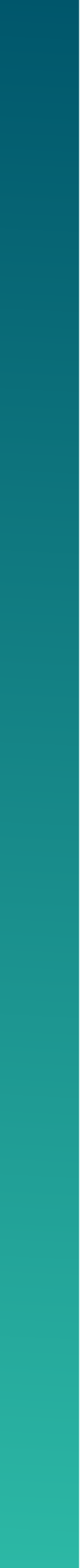 Beste kandidaat,Deze demotest laat je kennismaken met de mogelijke vraagstelling tijdens een test Administratieve vaardigheden. Deze demo is niet bedoeld om je competenties te meten of je te helpen deze te ontwikkelen.De gestelde vragen zijn slechts een greep uit de mogelijkheden en geen vragen uit de echte test. De vragen kunnen dus verschillen van de test die je zal afleggen. Een echte test bevat ook meer vragen en varieert in moeilijkheidsgraad en tijdsduur.Na elke vraag krijg je op het scherm te zien of jouw antwoord juist of fout was. Je antwoorden blijven anoniem en zullen niet in verband gebracht worden met je eventuele deelname aan een selectieprocedure. Je resultaten in deze demo voorspellen niet of je al dan niet zal slagen voor de echte test.Je beschikt over 20 minuten tijd om deze volledige demo af te leggen. Zorg dat je een kladblad en balpen ter beschikking hebt om de vragen te kunnen beantwoorden. Je kan eveneens rechtstreeks in dit document werken. De test bestaat uit 2 delen:Deel 1: Gegevens klasseren (4 vragen)Je taak bestaat erin om gegevens te klasseren volgens regels. Vervolgens krijg je een reeks vragen over de rangschikking die je hebt gemaakt.Deel 2: Gegevens controleren (3 vragen) - Deze deel bevat inhoud die niet toegankelijk is voor gebruikers van voorleessoftware.In dit tweede deel moet je een reeks gegevens controleren. Vervolgens word je gevraagd een reeks vragen te beantwoorden over de door jou uitgevoerde controle.Op de volgende pagina vind je uitleg over hoe je de vragen moet beantwoorden. De test start na deze uitleg. In het kader van deze demotest zullen de oplossingen na elke vraag gegeven worden op de volgende pagina.Hoe antwoorden op de vraag? Je kan antwoorden door een X of meerdere XXX te plaatsen naast het gekozen alternatief.Indien je jouw antwoord wil veranderen, duid je een ander antwoordalternatief aan.Als je niet wenst te antwoorden op de vraag, moet je niets aanduiden.De demotest start op de volgende pagina. Instructies: Gegevens klasserenDe gegevens in de tabel hieronder zijn willekeurig gegeven.Je taak bestaat erin om deze gegevens te klasseren volgens de regels die hierna volgen. Vervolgens krijg je een reeks vragen over de rangschikking die je hebt gemaakt.Regels om te klasseren:De opslagplaatsen zijn verdeeld over twee magazijnen: magazijn 1 en magazijn 2. Je vindt de verdeling in de onderstaande tabel:Je taak is de productreferenties te sorteren per productcategorie en per opslagplaats op je kladblad, zoals aangegeven in onderstaande tabel:Binnen elke groep moet je de productreferenties rangschikken van klein naar groot. Deze bestaan uit een getal van drie cijfers, een streepje en een set van twee hoofdletters. Wanneer de twee getallen van drie cijfers identiek zijn, sorteer je op basis van de reeks letters. In dit geval moeten de letterreeksen in alfabetische volgorde worden gerangschikt.Bij wijze van voorbeeld volgt hier de indeling van magazijn 1 voor de productcategorie 'Type B':Op je kladblad of rechtstreeks in dit document kan je nu de productreferenties voor de productcategorieën Type A en Type B rangschikken en de vragen op de volgende pagina’s beantwoorden.VragenVRAAG 1:Wanneer je de lijst van magazijn 2 bekijkt voor de productcategorie 'Type A' dan stel je vast dat:ANTWOORDALTERNATIEVEN:672 – FR is gerangschikt als eerste.768 – FR is gerangschikt als tweede.210 – UJ is gerangschikt als derde.738 – DS is gerangschikt als laatste.Geen enkel van bovenstaande antwoordalternatieven is correct.OPLOSSING“B. 768 – FR is gerangschikt als tweede” is het juiste antwoord.VRAAG 2:In zijn lijst is 768 – FT:ANTWOORDALTERNATIEVEN:als eerste gerangschikt.vóór 782 – OF gerangschikt.als derde gerangschikt.na 672 – FR gerangschikt.Geen enkele van bovenstaande antwoordalternatieven is correct.OPLOSSING“C. als derde gerangschikt.” is het juiste antwoord.VRAAG 3:Wanneer je kijkt naar de rangschikking van 768 – FR, 738 – DS en 782 - OF, dan stel je vast dat:ANTWOORDALTERNATIEVEN:ze zich in dezelfde lijst bevinden.ze zich elk in een andere lijst bevinden.768 – FR komt na 738 – DS, in een andere lijst dan diegene waarin 782 – OF staat.782 – OF komt na 768 – FR, in een andere lijst dan diegene waarin 738 – DS staat.Geen enkele van bovenstaande antwoordalternatieven is correct.OPLOSSING“C. 768 – FR komt na 738 – DS, in een andere lijst dan diegene waarin 782 – OF staat.” is het juiste antwoord.VRAAG 4:Wanneer je kijkt naar de lijsten in magazijn 2 voor elk van de productcategorieën, dan vind je de volgende productreferenties op de tweede plaats:ANTWOORDALTERNATIEVEN:768 – FR en 368 – FE672 – FR en 368 – FE768 – FR en 782 – OF672 – FR en 782 – OFGeen enkele van bovenstaande antwoordalternatieven is correct.OPLOSSING“C. 768 – FR en 782 – OF” is het juiste antwoord.Instructies: Gegevens controlerenVoor elke vraag in deel 2 vind je een lijst van telkens twee paren van gegevens. Je moet controleren of de gegevens in elk paar identiek zijn, met inbegrip van leestekens, hoofdletters en kleine letters, spaties, enz.Dit deel bevat inhoud die niet toegankelijk is voor gebruikers van voorleessoftware.VragenVraag 1GEGEVENS:Octaaf de Kerchove d’Exaerdestraat – Octaaf de Kerchove d’Exaerdestraat7090 ' s-Gravenbrakel – 7090 's-GravenbrakelBruno Vandenberghen – Bruno VandenbergheVRAAG: Van de bovenstaande paren van gegevens, is/zijn er:ANTWOORDALTERNATIEVEN:geen enkel paar identiek.1 paar identiek.2 paren identiek.3 paren identiek.OPLOSSING“B. 1 paar identiek.” Is het juiste antwoord.Vraag 2GEGEVENS:Dossier Grimbergen s a – Dossier Grimbergen saBarones Augusta de Becker-Remyplein 45 – Barones Augusta der Becker-Remyplein 45Onze-Lieve-Vrouw van Liefde Ziekenhuis – Onze-Lieve-Vrouw Van Liefde ZiekenhuisAdministratieve fiche 125/88954 – Administratieve fiche 125/89954VRAAG: Van de bovenstaande paren van gegevens, is/zijn er:ANTWOORDALTERNATIEVEN:geen enkel paar identiek.1 paar identiek.2 paren identiek.3 paren identiek.4 paren identiek.OPLOSSING“B. geen enkel paar identiek.” Is het juiste antwoord.Vraag 3GEGEVENS:Mariëlle Huijserstraat 15 – Mariëlle Huyserstraat 15De Somer Gebrs. b.v.b.a. - De Somer Gebrs. b.v.b.aBerghoefweg 18, 1160 Oudergem – Berghoefweg 18, 1160 Oudergempierre.degryse@gpost.com – pierre.degryse@gpost.com0478/24.18.99 – 0478/24.18.89VRAAG: Van de bovenstaande paren van gegevens, is/zijn er:ANTWOORDALTERNATIEVEN:1 paar identiek.2 paren identiek.3 paren identiek.4 paren identiek.5 paren identiek.OPLOSSING	“B. 2 paren identiek.” Is het juiste antwoord.EINDE TESTDEMO –Test Administratieve vaardighedenProduct-referentieOpslagplaatsProduct-categorieProduct-referentieOpslagplaatsProduct-categorie451 – AB768 – FT368 – AC738 – DS210 – UJF. 3.D. 4.A. 6.U. 2.U. 7.Type BType AType BType AType A449 – DF368 – FE672 – FR768 – FR782 – OFR. 9.E. 6.P. 4.O. 5.W. 2.Type BType BType AType AType BMagazijn 1Magazijn 2P. 4.U. 7.A. 6.R. 9.E. 6.D.4.F. 3.U. 2.W. 2.O. 5.Type AType AType BType BMagazijn 1Magazijn 2Magazijn 1Magazijn 2Type AType AType BType BMagazijn 1Magazijn 2Magazijn 1Magazijn 2368 – AC368 – FE451 – AB